Praca plastyczna KWIATY Z POPCORNUDo wykonania pracy potrzebujecie:Kartka A4(najlepiej techniczna)klej wikol lub magicpędzlefarbyzielony papier lub bibułę na liście popcornNajpierw dziecko rysuje liście na kartce zielonego papieru a następnie je wycina ( oczywiście z pomocą rodzica ). Wycięte liście przyklejamy do kartki papieru, na której mamy już narysowaną gałązkę. Smarujemy kartkę klejem i gęsto przyklejamy na niej popcorn.  Jeśli chcemy, aby kwiaty były bardziej wypukłe możemy poprzyklejać kolejne ziarenka jedno na drugim.Po wyschnięciu malujemy kwiaty bzu na biało, fioletowo lub też na zupełnie inny kolor, zależy od inwencji twórczej naszych artystów. 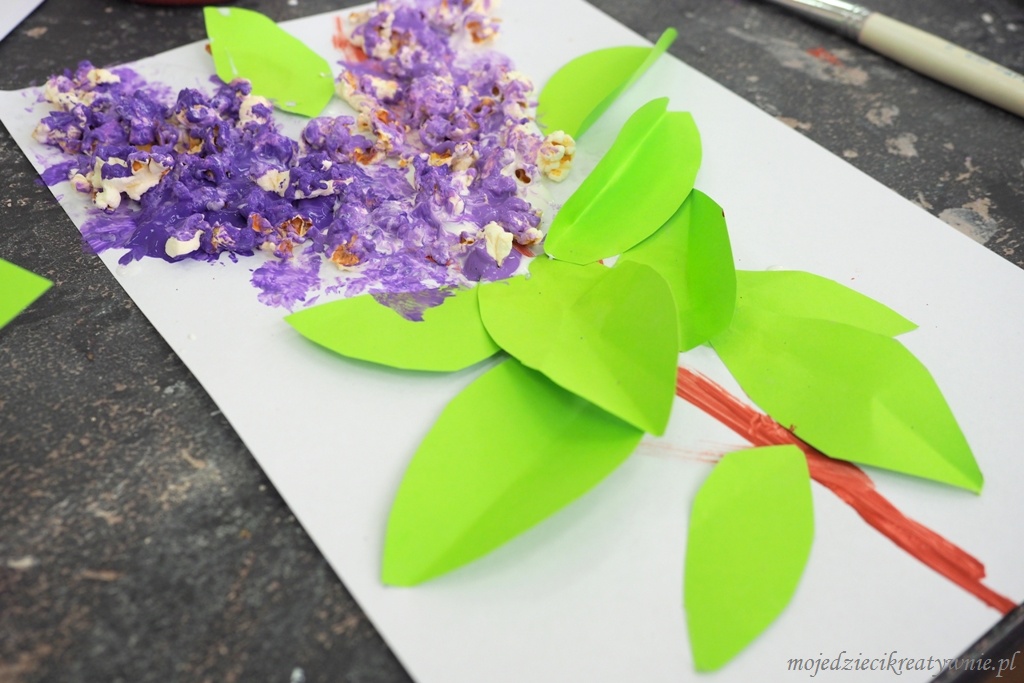 